Муниципальное дошкольное образовательное учреждениедетский сад комбинированного вида №28Муниципального образования Усть-Лабинский районКонспект занятия по формированию элементарных математических представлений в средней группе на тему: «Сундучок с секретом»Разработала воспитатель: Толкачева Г.А.Программное содержание- закреплять умение считать в пределах 3, познакомить с порядковым значением числа, учить правильно отвечать на вопросы «Сколько?», «Который по счету?»- учить соотносить числительные с элементами множества в пределах 3, самостоятельно обозначать итоговое число.- совершенствовать умение различать и называть геометрические фигуры: круг, квадрат, треугольник. - развивать умение видеть графическое изображение цифр в иллюстрации.Дидактический наглядный материалДемонстрационный материал. Сундучок, 3 разноцветных картонных замка и ключи к ним, кукла Петрушка, мешочек с игрушками: 2 собачки, 3 мишки, 1 поросенок, 3 матрешки, числовые карточки: 1,2,3, иллюстрация со спрятанными цифрами.Раздаточный материал. Карточки с рисунками из геометрических фигур, простой карандаш.Ход занятияВоспитатель: Ребята, Петрушка нам прислал сундучок, а в нем секрет! (воспитатель достает сундук весь в замках). Хотите узнать, что за сюрприз нас ждет внутри? Сундук закрыт, посмотрите, как много замков на нем. Посчитаем сколько.Дети считают.Воспитатель: А когда мы хотим узнать, какой замок по счету, то должны считать по-другому: первый, второй, третий.Дети считают вместе с воспитателем, называя порядковое числительное и предмет. Затем воспитатель называет цвет замка, а дети определяют его порядковое место. Воспитатель: Чем мы можем открыть замки?Дети: Ключами.Воспитатель: Правильно, нам нужны ключи. Чтобы получить ключик необходимо показать свои знания, умения, сообразительность. Петрушка подготовил для нас интересные задания, выполнение которых поможет открыть сундук и посмотреть, что же в нем.Задание №1.Воспитатель: Нужно дорисовать рисунок, используя геометрические фигуры: круг, квадрат, треугольник.Какими геометрическими фигурами представлено изображение предмета? Сколько всего геометрических фигур? (Работа организуется за столами).После выполнения задания, дети получают первый ключик.Воспитатель: У нас есть ключик! А какой замок он откроет?Ребенок должен соотнести силуэт, который нарисован на замке с полученным ключом.Воспитатель: Молодцы, открыли мы замок, теперь приступим ко второму заданию. Задание №2.Воспитатель: В мешочке перемешаны любимые игрушки Петрушки. Надо их разобрать, пересчитать и поставить цифру, согласно их количеству.Дети по очереди отбирают мишек, матрешек, собачек, поросят считают их и выбирают карточку с нужной цифрой. По окончании задания, воспитатель отдает второй ключ, и дети открывают нужный замок.Воспитатель: Сколько замков осталось открыть? Посчитаем. А как из рук можно сделать замок? Дети показывают, а воспитатель начинает физминутку:На двери висит замок.Кто его открыть бы смог.(Быстрое соединение пальцев в «замок»).Потянули…(Пальцы сцеплены в «замок», дети тянут руки в разные стороны).Покрутили…(Выполняются волнообразные движения кистями рук).Постучали…(Пальцы сцеплены в «замок», дети стучат ладошками друг о дружку).И открыли!(Пальцы расцепились).Воспитатель: А теперь пришло время выполнить третье задание и получить последний ключик.Задание №3.Воспитатель: Найдите все спрятанные цифры на рисунке (вывешивает плакат). Дети поочередно ищут цифры 1,2,3.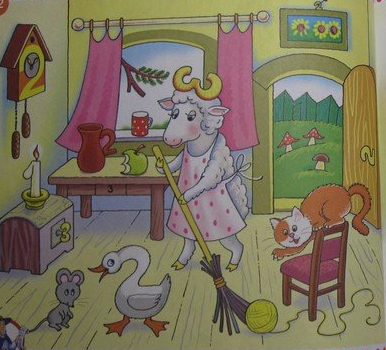 Дети получают ключ и открывают замок.Воспитатель: Все замки мы открыли, пора нам посмотреть, что спрятано внутри? В сундучке спрятался Петрушка!  (воспитатель открывает сундучок, и достает Петрушку). Вот так сюрприз! Какой озорник наш Петрушка, пошутил с нами. Петрушке интересно, понравился вам его сюрприз? Что еще понравилось на занятии? Какое задание оказалось сложным? Почему? 